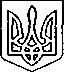 Щасливцевська  сільська  радаВиконавчий  комітетРІШЕННЯ17.09.2020 р.			             № 136Про можливість розміщеннятимчасових споруд для провадження підприємницької діяльностіРозглянувши заяви суб’єктів підприємницької діяльності щодо можливості розміщення тимчасових споруд для провадження підприємницької діяльності та надані документи, керуючись ст. 28, п.4 Закону України «Про регулювання містобудівної діяльності», ст.30, 31 Закону України «Про місцеве самоврядування в Україні», ВИРІШИВ: 1. Погодити розміщення тимчасових споруд: 1.1. *** на розміщення тимчасової споруди для провадження підприємницької діяльності площею 27,8 м2  за адресою: вул. Набережна, *** в с. Генічеська Гірка Генічеського району Херсонської області, терміном до 31 грудня 2024 року.1.2. ФОП *** на розміщення тимчасової споруди для провадження підприємницької діяльності розміром 3,0м х 2,0м з навісом за адресою: на схід від земельної ділянки з кадастровим номером 6522186500:11002002*** в с. Генічеська Гірка Генічеського району Херсонської області, терміном до 31 грудня 2021 року.1.3. гр. *** на розміщення тимчасової споруди для провадження підприємницької діяльності площею 14,4м2  за адресою: с. Щасливцеве біля Солоного озера (на захід від бальнеологічної лікарні «ТзОВ Міжнародна реабілітаційна клініка Козявкіна» Генічеського району Херсонської області, терміном до 31 грудня 2021 року.1.4. ФОП *** на розміщення групи тимчасових споруд для провадження підприємницької діяльності розміром 2,0х6,0м та 5,0х6,0м за адресою: вул. Набережна, *** в с. Щасливцеве Генічеського району Херсонської області, терміном до 31 грудня 2025 року.1.5. гр. *** на розміщення групи тимчасових споруд для провадження підприємницької діяльності розміром 2,4х6,0м кожна за адресою: с. Щасливцеве біля Солоного озера (на захід від бальнеологічної лікарні «ТзОВ Міжнародна реабілітаційна клініка Козявкіна» Генічеського району Херсонської області, терміном до 31 грудня 2021 року.1.6. КП «МАКС-ІНВЕСТ» на розміщення групи тимчасових споруд для провадження підприємницької діяльності розміром 6,0м х 4,0м за адресою: с. Щасливцеве, вул. Набережна, ***, терміном до 31 грудня 2025 року.1.7. ФОП *** на розміщення тимчасової споруди з навісом для провадження підприємницької діяльності площею 30м2 та навіс площею 48 м2 за адресою: пляжна територія прилегла до ОК «Азов» в с. Щасливцеве Генічеського району Херсонської області, терміном до 31 грудня 2025 року.1.8. ФОП *** на розміщення тимчасової споруди для провадження підприємницької діяльності площею 10м2 за адресою: пляжна територія між кафе «Ліонель» та ОК «Азов» в с. Щасливцеве Генічеського району Херсонської області, терміном до 31 грудня 2025 року.1.9. ТОВ «ТЕГРАС» на розміщення групи тимчасових споруд для провадження підприємницької діяльності у кількості 63 шт., площею 30м2 кожна за адресою: вул. Набережна, *** в с. Генічеська Гірка Генічеського району Херсонської області, терміном до 31 грудня 2024 року.1.10. КП «МАКС-ІНВЕСТ» на розміщення тимчасової споруди для провадження підприємницької діяльності розміром 4,0м х 4,0м за адресою: с. Щасливцеве, вул. Набережна, ***, терміном до 31 грудня 2025 року.1.11. гр. *** на розміщення стаціонарної тимчасової споруди для провадження підприємницької діяльності площею 14,4 м2 за адресою: с. Щасливцеве біля Солоного озера (на захід від бальнеологічної лікарні «ТзОВ Міжнародна реабілітаційна клініка Козявкіна» Генічеського району Херсонської області, терміном до 31 грудня 2025 року.1.12. ФОП *** на розміщення тимчасової споруди для провадження підприємницької діяльності площею 14,4 м2  за адресою: с. Щасливцеве біля Солоного озера (на захід від бальнеологічної лікарні «ТзОВ Міжнародна реабілітаційна клініка Козявкіна» Генічеського району Херсонської області, терміном до 31 грудня 2025 року.1.13. КП «МАКС-ІНВЕСТ» на розміщення групи тимчасових споруд для провадження підприємницької діяльності розміром 4,0м х 4,0м та 7,5м х 4,0м з навісом 9,0м х 22,6м за адресою: вул. Набережна, ***, с. Щасливцеве, Генічеського району Херсонської області, терміном до 31 грудня 2025 року.2. Заявникам: - звернутись до відділу містобудування та архітектури сільської ради для розробки, проектування та затвердження паспорту прив’язки тимчасових споруд;- після затвердження паспортів прив’язки, встановлення тимчасових споруд та розміщення біля тимчасової споруди 4 урн або контейнерів для ТПВ звернутись до відділу містобудування та архітектури сільської ради з відповідною заявою щодо підтвердження відповідності паспорту прив’язки встановленим тимчасової споруди.3. Контроль за виконанням рішення покласти на в. о. начальника відділу містобудування та архітектури – головного архітектора виконавчого комітету Щасливцевської сільської ради Борідко М.В.Сільський голова							Віктор ПЛОХУШКО